The Tessman Company is a successful family-owned Green Industry distributor located in St. Paul, MN.  We provide products to Lawn Care Operators, Golf Courses, Landscapers, Greenhouses and Nurseries. We have been in business since 1955.We are looking for a friendly, outgoing person to provide support for our outside sales staff and perform all customer service functions.  Greenhouse, turf maintenance, golf course maintenance and landscape knowledge and experience are a plus. We will train on all aspects of our business.Job Requirements/Responsibilities:Assist with all facets of the day-to-day operation of our businessAnalyze reports, research the industry and provide sales leads to our sales staffHelp manage Open Sales OrdersAssist sales staff with customer follow-up: quotes, pricing, programs, catalogs, e-mailsContact trucking firms and schedule ship-outs Have a high degree of attention to detail Be self-motivated and eager to learn new thingsEnsure that our customers have the best possible experienceBenefits:Health care available after 90 days401K Plan with Company matchPaid time off and HolidaysDental plan availableEmployee discountWe have a fun work culture!This is a full-time position with hourly pay based on experience.Our hours are:Monday – Thursday 	7:30 am to 4:30 pmFriday			7:30 am to 4:00 pmIf interested, please send you resume to:Terry Reiten	treiten@tessmanseed.comTop of Form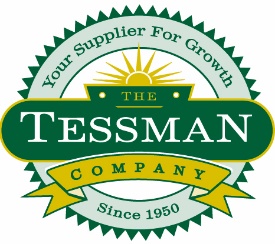 Tessman Company1300 Sylvan StreetSt. Paul, MN 55117www.tessmanseed.com(651) 487-3850